ПРОЕКТ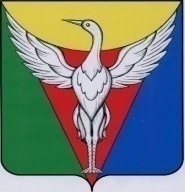 АДМИНИСТРАЦИЯ СВОБОДНЕНСКОГО СЕЛЬСКОГО  ПОСЕЛЕНИЯОКТЯБРЬСКОГО МУНИЦИПАЛЬНОГО РАЙОНА ЧЕЛЯБИНСКОЙ ОБЛАСТИПОСТАНОВЛЕНИЕ_______________________________________________________________________________от  __.___.2023 г.  № 00			Об утверждении Порядка согласования использования экономии бюджетных средств, образовавшейся в результате применения конкурентных способов при осуществлении закупок в целях реализации инициативных проектов на территории Свободненского сельского поселенияВ соответствии с Федеральным законом от 06 октября 2003 года                          № 131-ФЗ «Об общих принципах организации местного самоуправления в Российской Федерации», Законом Челябинской области от 22 декабря                  2020 года № 288-ЗО «О некоторых вопросах правового регулирования отношений, связанных с инициативными проектами, выдвигаемыми для получения финансовой поддержки за счет межбюджетных трансфертов из областного бюджета» с изменениями и дополнениямиПОСТАНОВЛЯЕТ:1. Утвердить Порядок согласования использования экономии бюджетных средств, образовавшейся в результате применения конкурентных способов при осуществлении закупок в целях реализации инициативных проектов на территории Свободненского сельского поселения (прилагается).2. Настоящее постановление вступает в силу со дня подписания.3. Настоящее постановление подлежит размещению на официальном сайте администрации Свободненского сельского поселения Октябрьского муниципального района в информационно-телекоммуникационной сети «Интернет».Глава Свободненскогосельского поселения                                                      Н.М.ВасиленкоПриложениек постановлению администрации Свободненскогосельского поселения от __.___.2023 г. № 00Порядоксогласования использования экономии бюджетных средств,образовавшейся в результате применения конкурентных способов при осуществлении закупок в целях реализации инициативных проектов1. Настоящий Порядок определяет механизм взаимодействия администрации Свободненского сельского поселения и инициаторов инициативного проекта по вопросам использования экономии бюджетных средств, образовавшейся в результате применения конкурентных способов при осуществлении закупок товаров, работ, услуг в целях реализации инициативных проектов.2. Под экономией бюджетных средств, сложившейся в результате применения конкурентных способов при осуществлении закупок товаров, работ, услуг в целях  реализации  инициативных проектов  (далее - экономия), понимается разница между начальной (максимальной) ценой контракта, указанной в извещении об осуществлении закупки, и фактической ценой закупки товара, работ, услуг, сложившейся в результате заключения контракта.3. В случае, если в результате применения конкурентных способов при осуществлении закупок товаров, работ, услуг в целях реализации инициативного проекта, образовалась экономия, администрация Свободненского сельского поселения извещает об этом инициаторов инициативного проекта.4. По согласованию с инициаторами проекта экономия может быть использована на выполнение мероприятий, направленных на улучшение качественных и (или) количественных характеристик инициативного проекта.    (ст.6 Закона Челябинской области от 22.12.2020г. № 288-ЗО).5.  Администрация Свободненского сельского поселения по результатам исполнения муниципального контракта, заключенного с целью реализации инициативного проекта, письменно извещает инициаторов инициативного проекта о завершении выполнения работ по контракту, уточнении фактической стоимости инициативного проекта и о сумме экономии (если таковая образовалась).6. Инициативная группа инициативного проекта  совместно с администрацией Свободненского сельского поселения определяют возможность и  необходимость улучшения качественных и (или) количественных характеристик инициативного проекта, исходя из результатов реализации муниципального контракта, заключенного с целью реализации инициативного проекта и перечня  товаров, работ, услуг обозначенных в инициативном проекте.Решение о завершении инициативного проекта, в случае отсутствия возможности и (или) необходимости в улучшении качественных и (или) количественных характеристик инициативного проекта, или о выполнении мероприятий, направленных на улучшение качественных и (или) количественных характеристик инициативного проекта, оформляется  Соглашением между администрацией Свободненского сельского поселения и инициаторами инициативного проекта.В случае необходимости и возможности  улучшения качественных и (или) количественных характеристик инициативного проекта, определяются конкретные товары, работы, услуги, которые необходимо приобрести или осуществить для улучшения качественных и (или) количественных характеристик инициативного проекта, и их стоимость. Стоимость определяется исходя из среднерыночных значений соответствующих товаров, работ, услуг. 7. Стоимость дополнительных улучшений качественных и (или) количественных характеристик инициативного проекта не должна превышать сумму экономии.8. В соответствии с заключенным Соглашением администрация Свободненского сельского поселения принимает решение либо о завершении реализации инициативного проекта, либо о продолжении работы по реализации инициативного проекта в пределах суммы экономии, в виде распоряжения администрации Свободненского сельского поселения.9. Администрация Свободненского сельского поселения не позднее 31 августа текущего финансового года направляет в Комиссию по отбору инициативных проектов уведомление о сумме экономии и направлениях ее использования.